NOTICE OF RETIREMENT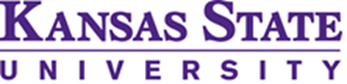 Acceptance of Offer to Participate inVoluntary Separation Incentive ProgramSign and scan, or electronically sign this form, and email it to benefits@ksu.edu no later than 5:00 p.m., February 24, 2023By signing below, I agree to following:I will retire from Kansas State University on _____________.  I understand and agree that by signing this notice I cannot later revoke my retirement as the University will make decisions related to finances, academic services and staffing based upon this notice.  I confirm I have read and understand the Kansas State University Voluntary Separation Incentive Program for Retirement (VSIP) application procedures and frequently asked questions. These resources are available at: http://www.ksu.edu/hcs/vsip.I understand that I am no longer considered eligible for future merit increases.I understand that I continue to be subject to all applicable University codes, rules and regulations, policies, and procedures until I retire including the University employee COVID-19 vaccine requirement.  I understand I have been approved to participate in the VSIP program and I must complete appropriate forms and information, including a Separation Agreement with Waiver and Release, before I am entitled to receive any benefits from the VSIP program. I understand that I am receiving a copy of a Separation Agreement with Waiver and Release and that it is my choice whether to sign the agreement and accept its terms. I understand that the university cannot provide me with financial, tax, or legal advice regarding the VSIP or other matters. I understand that if I do not sign the Separation Agreement, or if I revoke the Separation Agreement within any revocation timeline permitted by applicable law, I understand that I will not be eligible to receive any benefits from the VSIP program (including the monetary payout) but will continue to receive all benefits I am entitled to as a retiree Kansas State University.     __________________________________________________		________________________Employee Signature       							Date  Personal InformationPersonal InformationPersonal InformationPersonal InformationFull Name:LastFirstM.I.Home Address:Street AddressApt./Unit #CityStateZip CodeDate of Separation: Date of Separation: Appointment InformationAppointment InformationAppointment InformationAppointment InformationEmployee ID:Job Title:Department / Unit:Department / Unit:Supervisor:Annual Base Budgeted Salary: VSIP Payout Amount: